Church of the Sacred HeartFirst Penance and/or First Holy Communion Registration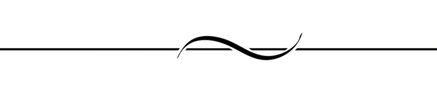 SACRAMENT DATES: First Penance:    Saturday March 2, 2024 at 10 a.m.First Communion:    Saturday May 4, 2024 at 10 a.m. 	STUDENT INFORMATIONFull Name: ____________________________________________________________ (No nicknames)Name as you wish it to appear on the First Communion Certificate. (Please Print)Age on First Communion Day: _____  	 Male  	 Female	City and State of Birth: ______________________________________________Date of Birth: ______________________________   Known allergies? (Y/N)  ____if yes describe: _________________________________________________Parent e-mail: ______________________________ Preferred Contact Phone: _____________________Address: _____________________________________________________________________________Father’s First and Last Name: ____________________________________________________________Mother’s First and *maiden* Name: ______________________________________________________BAPTISM INFORMATIONIf not on file, a Baptismal Certificate is REQUIRED if baptized outside of Sacred Heart Parish.Church of Baptism: ______________________________________________________________Complete Address: ______________________________________________________________Baptism Date: _________________________________VOLUNTEER OPPORTUNITIES	Can anyone in your family participate in any of these positions? Lector   Alter Server   EM of Communion   UsherOFFICE USE: (Do Not Complete) Date received: ____________ Baptism Certificate: On File / Received 